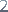 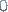 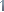 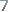 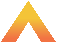 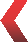 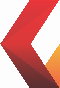 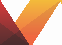 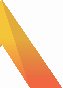 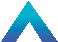 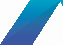 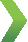 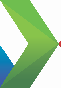 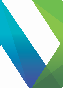 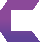 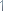 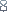 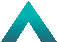 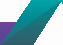 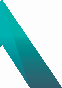 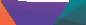 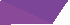 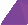 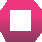 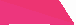 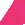 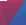 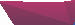 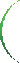 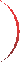 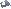 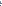 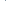 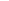 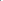 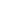 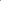 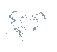 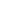 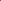 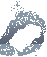 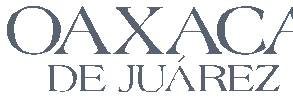 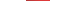 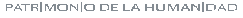 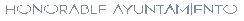 REGLAMENTO DE ESPECTÁCULOS Y DIVERSIONES DEL MUNICIPIO DE OAXACADE JUÁREZ. EXPOSICIÓN DE MOTIVOS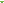 La Ciudad de Oaxaca es el lugar donde converge la pluriculturalidad de nuestro Estado, y donde sus plazas, parques, jardines, andadores, calles y sitios icónicos se  convierten  en  espacios   abiertos   a  la diversidad  de  expresiones sociales, culturales, políticas, empresariales y otras que hacen de esta maravillosa ciudad un lugar simbólico para todos los oaxaqueños.Con el paso de los años, la magnitud, intensidad y características con que se han transformado los eventos  públicos -y novedosos en su fin- han hecho indispensable  actualizar   el  marco   regulatorio   que   homologue   en   primer término las normativas de protección  del público asistente, así como la incorporación  de lineamientos que permitan  un mejor  uso del espacio  público y el correcto desarrollo  de los espectáculos y diversiones  públicas en favor de las personas.Resulta una responsabilidad ineludible del Ayuntamiento Constitucional del Municipio de Oaxaca de Juárez, dotar de un marco normativo moderno  y eficaz para la Ciudad de Oaxaca,  que permita la coordinación  de los actores sociales que organizan los eventos,  pero además  que sirva de palanca de conservación, promoción   y  control   de   los   principales   atractivos   turísticos   de   nuestro municipio:  los  sitios  y monumentos históricos  del  patrimonio  cultural  de  la humanidad.El 8 de abril de 2006  se publicó en el Periódico Oficial del Gobierno del Estado, el Reglamento  de Espectáculos y Diversiones de la Municipalidad de Oaxaca de Juárez, el cual debe reconocerse, sentó las bases  de regulación de esta materia en nuestro  municipio; enfocado  principalmente  a la regulación de espectáculos y diversiones  que  se  efectuaban en  establecimientos comerciales cerrados, como salas cinematográficas, teatros y otros eventos que conforme a su estricta clasificación    debían   regularse,    omitiendo    por   ejemplo    la   necesidad    de establecer lineamientos generales sobre  aquellos  eventos  que  se  llevaban  a cabo  en espacios  públicos abiertos  y el correcto  desarrollo  de los mismos  que garantizaran   el  derecho   del  público   y  de   terceros,  pero   sobre   todo,   la delimitación   de   facultades   y  ámbito   de   intervención   de   las   autoridades municipales  que  permitieran  una coordinación  adecuada  del funcionamientode los mismos.21Estos aspectos, fueron observados por las iniciativas legislativas propuestas entorno a la modernización  de dicho Reglamento, la primera hecha por el Regidor de Turismo y Transparencia, y la segunda  por la Regidora de Cultura y Espectáculos,  del Ayuntamiento de Oaxaca de Juárez. Ambos enfocados a dotar a las autoridades municipales de las herramientas normativas capaces de coordinar el buen uso y desarrollo de los eventos efectuados en el Municipio de Oaxaca de Juárez.Durante  más  de  nueve  meses y después  de  arduas  tareas  de  investigación, comparación y finalmente de resultados  en su redacción, las Comisiones unidas de Reglamentos y Espectáculos,  optaron por fusionar las dos propuestas en una tercera  opción en la que se vertieron  además  las necesidades particulares  de nuestro  municipio, contando  también  con la valiosa contribución  de diversas áreas  de  la  administración   que  aportaron  su  opinión  técnica,  dando  como resultado  el trabajo  presente.A   continuación   se   presenta  una   síntesis   de   las   principales   virtudes   del Reglamento  de Espectáculos  y Diversiones  del Municipio de Oaxaca  de Juárez que se propone  a la consideración del H. Cabildo Municipal.Se  han  identificado  seis  principales  novedades   regulatorias   a  partir  de  la experiencia   operativa   y  regulación   comparada,  y  que   a  continuación   se mencionan:1.Se  dota  de  atribuciones específicas a  las  autoridades   intervinientes,  en  la operación del reglamento, tanto en la integración de expedientes de solicitudes, desde su fase primaria hasta la inspección, control y sanción de los espectáculos y diversiones.2.   Se   establece   un   mecanismo   claro,   sencillo   y   transparente   para   el otorgamiento del permiso de espectáculos y diversiones, para aquellos eventos masivos  en áreas  públicas o privadas que  garanticen  la seguridad  personal  y jurídica de los asistentes y habitantes de la zona.3. Se implementa  una adecuación de la mecánica  de los eventos  en los que las dependencias municipales participan u organizan a fin de establecer un sistema de coordinación  así como la prevalencia de temas  en favor de la educación  y la niñez.224. Se garantiza el cuidado y mantenimiento de los espacios  públicos del CentroHistórico,  así  como   los  lineamientos  de  control  y  uso  responsable  de  los mismos,  con un enfoque en las empresas que prestan  servicios de alquiler de mobiliario y estructuras.5. Se moderniza el procedimiento de solicitud de permiso de diversión o espectáculo conforme a un Catálogo de Espectáculos y Diversiones que simplifique e informe en un lenguaje  ciudadano las características, requisitos  y costo aproximado  de los derechos e impuestos  por espectáculos y diversiones.6.  Se  adecúa  la denominación y alcances  de  los  sujetos  intervinientes  en  el desarrollo   de  los  espectáculos  y  diversiones   así  como   las  obligaciones   y derechos.Estas son algunas de las virtudes que hacen  del presente proyecto  formulado por los integrantes de las Comisiones de Gobernación, Reglamentos y Espectáculos,  un instrumento jurídico que pretende incentivar los eventos públicos   con   sentido   de  responsabilidad  en   nuestra   municipalidad,  pero también  el de crear  un elemento administrativo  especializado  que  mediante lineamientos  específicos  y garantías   de  transparencia  y seguridad  jurídica, establezcan para Oaxaca de Juárez, el adecuado  desarrollo de los espectáculo y diversiones.CAPÍTULO PRIMERO DISPOSICIONES GENERALESSECCIÓN PRIMERA GLOSARIOÍ N D I C E .CAPÍTULO SEGUNDODEL FUNCIONAMIENTO DE LOS ESPECTÁCULOS Y DIVERSIONESSECCIÓN PRIMERADE LOS ESTABLECIMIENTOSDE ESPECTÁCULOS  Y DIVERSIONES SECCIÓN SEGUNDADEL USO DEL ESPACIO PÚBLICO DEL CENTRO HISTÓRICO DE LACIUDAD DE OAXACA23SECCIÓN TERCERADE LA PUBLICIDAD  Y VENTA DE BOLETOS SECCIÓN CUARTADE LA VENTA Y CONSUMO DE BEBIDAS ALCOHÓLICASCAPÍTULO TERCERODE LA REALIZACIÓN DE ESPECTÁCULOS  Y DIVERSIONESSECCIÓN PRIMERADE LOS ORGANIZADORES SECCIÓN SEGUNDADE LOS ASISTENTES Y PÚBLICO EN GENERAL SECCIÓN TERCERADEL EJECUTANTE DEL ESPECTÁCULO  O DIVERSIÓNSECCIÓN CUARTA DERECHOS DE TERCEROS SECCIÓN QUINTADE LA VIGILANCIA, CONTROL  E INSPECCIÓNCAPÍTULO CUARTODEL RÉGIMEN ADMINISTRATIVO DE LOS ESPECTÁCULOS Y DIVERSIONESSECCIÓN PRIMERADE LAS FACULTADES Y COMPETENCIA DE LAS AUTORIDADES MUNICIPALESSECCIÓN SEGUNDADEL PERMISO DE ESPECTÁCULOS Y DIVERSIONESCAPÍTULO QUINTODE LAS SANCIONES Y MEDIOS DE IMPUGNACIÓN ARTÍCULOS TRANSITORIOS24CAPÍTULO PRIMERODISPOSICIONES GENERALESARTÍCULO 1. El presente Reglamento contiene  disposiciones  de orden público e interés  social,  tiene  por objeto  regular  los espectáculos y diversiones  que  se presenten en  el Municipio de Oaxaca  de Juárez y en  general,  todos  aquellos actos  que  se  organizan,  en forma  gratuita  o lucrativa con la participación  del público.ARTÍCULO 2. Este reglamento establece las reglas y mecanismos que permiten garantizar la seguridad, orden público, integridad personal  y comodidad de los participantes y asistentes en  el desarrollo  de  los  espectáculos y diversiones públicas. Al tiempo que establece los derechos y obligaciones  de los organizadores, ejecutantes y público asistente en la preservación del orden  y cuidado  de  los  espacios   públicos  del  Centro  Histórico  y los  municipales  en general.Sólo mediante  permiso escrito de la autoridad municipal se podrá llevar a cabo la presentación del espectáculo o diversión pública prevista de acuerdo al presente Reglamento.  En caso de efectuarse sin el permiso correspondiente, se procederá a sancionar  al organizador, persona  física o moral, e implementar  las medidas  de seguridad  previstas  para  salvaguardar  el orden  público e interés general.ARTÍCULO 3. El desarrollo  y aplicación del presente reglamento se rige por los siguientes principios rectores:a) La convivencia pacífica y ordenada  entre  las personas asistentes de los espectáculos y diversiones;b)   El  respeto  a   los   derechos  de   las   personas,   garantizar   el   sano esparcimiento y la convivencia armónica de terceros;c) La seguridad  y la  salud  de  las  personas asistentes  al  servicio  de  los establecimientos, espectáculos o diversiones;d) La calidad, comodidad  y sostenibilidad  ambiental  de los equipamientos de los espectáculos y diversiones;25e) La garantía del cumplimiento de las obligaciones  legales contenidas en lanormativa  sobre  igualdad  de  mujeres   y hombres y accesibilidad  de  las personas;f) Garantizar las condiciones  de protección  y bienestar de los animales  que participen en los espectáculos y diversiones  conforme al Reglamento  de la materia;g) La  preservación   de  los  espacios   públicos  del  Centro  Histórico  en  el desarrollo  y condiciones  de celebración de espectáculos y diversiones públicas.ARTÍCULO 4. Son espectáculos y diversiones prohibidas:a)  Aquellos que sean constitutivas de delito;b)  Los  que  inciten  o  fomenten la  violencia,  el  racismo,  la  xenofobia,  el sexismo  y cualquier  otra  forma  de  discriminación  o atenten contra  la dignidad humana;c)  Los que atenten contra los derechos de la infancia y la adolescencia;d)  Los  que   supongan   un  incumplimiento   de  la  reglamentación  sobre protección  de animales;e)  Los que se celebren en bienes o espacios  públicos del Centro Histórico de la Ciudad de Oaxaca  que formen  parte del patrimonio  cultural, contraviniendo  su régimen de protección  o no garantice su indemnidad.ARTÍCULO 5. Los establecimientos, recintos,  locales  o instalaciones donde  se realicen espectáculos públicos y diversiones prohibidos, serán clausurados  por la autoridad competente.SECCIÓN PRIMERA GLOSARIOARTÍCULO 6. Para los efectos del presente Reglamento  se entenderá por:26l.  Anuencia:   Escrito   signado   por   el  representante  o  persona   legalmenteautorizada para otorgar el consentimiento en la realización del espectáculo o diversión;II. Asistente: Al público en general  que asiste  a cualquier tipo de espectáculo o diversión en calidad de espectador, usuario o consumidor;III. Catálogo de Espectáculos  y Diversiones: El documento de acceso público en el  que  se  establece enunciativa  más  no  limitativa, la clasificación  de  los espectáculos y diversiones  públicas reguladas,  y tiene  por objeto  informar en un lenguaje  claro  y sencillo  los requisitos,  pago de derechos, plazos e información útil en el trámite del permiso;IV.   Centro   Histórico:  El  polígono   declarado   como   Zona  de   Monumentos Históricos de la Ciudad de Oaxaca de Juárez, mediante decreto publicado en el Diario Oficial de la Federación  el 19 de marzo de 1976  y que se detalla en el  artículo  5º  del  Reglamento  General  de  Aplicación del  Plan  Parcial  de Conservación del Centro Histórico de la Ciudad de Oaxaca de Juárez;V. Comisión: La Comisión de Espectáculos y Diversiones  del H. AyuntamientoConstitucional de Oaxaca de Juárez;VI. Condiciones Técnicas: Los requisitos técnicos a los que deberán sujetarse las instalaciones en vías y espacios  públicos para la protección  de los valores históricos  y artísticos  a que se refiere  el Reglamento  General de Aplicación del Plan Parcial de Conservación del Centro Histórico de la Ciudad de Oaxaca de Juárez;VII. Dictamen:  La resolución  emitida por la Comisión de Espectáculos  sobre  la procedencia, factibilidad y condiciones  en  el otorgamiento o negativa  del permiso de espectáculos o diversiones públicas a desarrollar en el Municipio de Oaxaca de Juárez;VIII. Diversión Pública: La realización de eventos de acceso al público en general que  se  efectúan con  el  propósito  de  esparcimiento y recreación de  los asistentes activos en el desarrollo de la actividad;27IX.   Espectáculo   o   Diversión  Masivo:  Aquellas   actividades   o   eventos   queconcentran    una     cantidad     superior     a     quinientas      personas    en establecimientos cerrados  o espacios  abiertos;X. Espectáculo Público: Se considera  a la representación, función, acto, evento o exhibición artístico, musical, deportivo, educativo, cinematográfico, teatral, circense  o cultural y demás  similares organizadas  por una persona  física o moral, pública o privada en un establecimiento mercantil, espacio  abierto o cerrado  apto para su desarrollo,  y en el cual se convoca  a los asistentes a presenciar el desarrollo  del evento, ya sea en forma gratuita o mediante  el pago de una contraprestación en dinero o especie;XI. Organizador: La persona  física o moral, pública o privada, responsable de la realización, gestión o promoción  del espectáculo y diversión pública;XII. Permiso:  El oficio de autorización  otorgado  por el Presidente Municipal a través   de   la  Unidad  de   Atención  Empresarial   para   la  realización   de espectáculos y/o diversiones  públicas  en los términos  del Dictamen  de la Comisión;XIII. Reglamento:  El Reglamento  de Espectáculos  y Diversiones del Municipio deOaxaca de Juárez;XIV.  Reporte  de  Inspección: El acta  circunstanciada  de  las  incidencias  en  el desarrollo  del espectáculo o diversión que  realiza la autoridad  municipal derivado de sus facultades  de vigilancia, control e inspección  de los espectáculos y diversiones públicas;XV. Sistema  de Reportes  de Inspección: El registro  digital y organizado  de los resultados  de los reportes realizados a los espectáculos y diversiones efectuados con o sin permiso en el Municipio de Oaxaca de Juárez;XVI. UMA: La Unidad de Medida de Actualización Diaria publicada en el DiarioOficial de la Federación.CAPÍTULO SEGUNDODEL FUNCIONAMIENTO DE LOS ESPECTÁCULOS Y DIVERSIONES28ARTÍCULO 7.   En  el   Municipio  de   Oaxaca   de   Juárez   se   privilegiarán  losespectáculos y diversiones  públicas  tendientes al desarrollo  educativo  de  la infancia, la actividad académica universitaria y de protección  al ambiente.ARTÍCULO 8. Con el fin de proteger  el medio ambiente y el entorno  urbano  o conservar   el  patrimonio   histórico  y artístico,  la  autoridad  municipal  podrá establecer prohibiciones,  restricciones o  limitaciones  a  los  organizadores de espectáculos públicos y diversiones con la finalidad de garantizar la coexistencia con otras actividades humanas  o sociales.ARTÍCULO  9.  En  aquellos   espectáculos  o  diversiones   clasificados  sólo  para adultos mediante  Dictamen u otros  ordenamientos, se restringirá la entrada  a los menores de edad, debiendo contar con un letrero alusivo en la entrada  y en caso  necesario, exigir documento con  fotografía  que  acredite  la mayoría  de edad.En el caso  de espectáculos y diversiones  masivos, deberá  contar  con el auxilio de las corporaciones policiales.ARTÍCULO 10. La celebración de un espectáculo autorizado, sólo podrá suspenderse por causa de fuerza mayor o por carencia  absoluta  de asistentes. El organizador deberá  comunicárselo oportunamente a la autoridad municipal.ARTÍCULO 11. Después de iniciado cualquier evento, el organizador dará al interventor de la Tesorería todas las facilidades para proceder  al cálculo y cobro de impuestos  correspondientes, entregando los boletos  vendidos y los que no lo fueron, así como los de cortesía.  Los boletos  no entregados se considerarán como vendidos.ARTÍCULO 12. Toda exhibición relacionada  con el boxeo,  lucha libre profesional y deportes de  defensa personal  en  general,  se  sujetará a  las  disposiciones del Reglamento  de Box y Lucha (sic) del Municipio de Oaxaca de Juárez.ARTÍCULO 13. Los permisos para la instalación de espectáculos y diversiones en la vía pública,  solo  podrán  concederse previo  depósito,  fianza  o  seguro  de responsabilidad  civil que   garantice   los  posibles   daños   o  perjuicios   a  los asistentes o al espacio  público.29ARTÍCULO  14.  En la celebración de  los espectáculos  de  carácter  religioso,  elorganizador    deberá    contar    con   el   registro    otorgado    por   la   autoridad competente conforme a la Ley General de Asociaciones Religiosas. En el desarrollo  de los mismos,  se privilegiará la laicidad del Estado, la tolerancia  y coincidencia religiosa en la asignación de los espacios  públicos.ARTÍCULO  15.  Los  espectáculos y diversiones  que  se  realicen  en  las  vías o espacios  públicos con la participación de equinos, semovientes, perros, gatos o cualquier  otro  animal  cuyas heces  puedan  afectar  la salud pública e imagen turística del Municipio de Oaxaca  de Juárez, quedará  sujeto  a las restricciones que establezca la Comisión sobre  el otorgamiento del permiso.ARTÍCULO  16.  En la celebración de  carreras  atléticas,  recorridos  o  paseos  a efectuarse en  vías públicas  municipales,  el  organizador  deberá  solicitar  por escrito  la anuencia  de la Comisaría de Vialidad con el objeto  de determinar  la factibilidad operativa  en la supervisión  y resguardo  de los participantes  en la fecha y ruta solicitada. En su caso, la autoridad vial podrá realizar la modificación a  la ruta  y fecha  propuesta,   cuando  a  su  consideración se  vea  gravemente afectada la circulación vial o peatonal.La Comisión podrá en todo caso, modificar la ruta propuesta,  debiendo en todo caso  fundar su resolución  en las consideraciones hechas  por la Comisaría de Vialidad.SECCIÓN PRIMERADE LOS ESTABLECIMIENTOSDE ESPECTÁCULOS  Y DIVERSIONESARTÍCULO 17. Los establecimientos públicos donde se desarrollen  espectáculos o diversiones deberán reunir las siguientes condiciones:a) Seguridad para el público asistente, trabajadores y ejecutantes, así como  la protección  de los bienes;b) Solidez de las estructuras y correcto  funcionamiento de las instalaciones;c) Condiciones y garantías de las instalaciones eléctricas;30d) Prevención y protección  contra sismos, incendios y demás riesgos inherentesa la actividad, facilitando la accesibilidad de los medios de auxilio externos;e) Condiciones de salubridad, higiene y acústica, en los términos de la legislación correspondiente;f) Protección  del medio  ambiente urbano  y natural,  así como  del patrimonio histórico, artístico y cultural;g) Condiciones de accesibilidad universal y disfrute para personas con movilidad reducida,  de acuerdo  con  lo dispuesto  en  la normativa  sobre  accesibilidad  y supresión  de barreras arquitectónicas y que posibiliten el disfrute real del espectáculo;ARTÍCULO 18. La celebración de espectáculos o diversiones en establecimientos comerciales, no requerirá  del permiso  cuando dicho evento  resulte  amparado en la Licencia de operaciones conforme a lo previsto en el Reglamento  para el Funcionamiento de Establecimientos Comerciales  del Municipio de Oaxaca  de Juárez.ARTÍCULO 19. Con excepción  del artículo anterior, se requiere  el permiso correspondiente para la celebración del espectáculo o diversión cuando  para tener acceso  o participación en el evento, se exija el pago de un boleto o cuando en el mismo haya venta de bebidas alcohólicas, cualquiera que sea su horario o giro.El propietario  o  administrador  de  los  establecimientos en  donde  se  vaya a realizar el espectáculo o diversión a que se refiere  el párrafo  anterior,  deberá exigir al organizador copia del permiso correspondiente.ARTÍCULO 20. Cada establecimiento donde se presenten espectáculos o diversiones, deberá  instalar en la entrada  del establecimiento una placa con los siguientes  datos:  denominación del titular de la Licencia, aforo y horario autorizado así como datos de contacto, acorde  a las medidas que determine la Dirección del Centro Histórico y Patrimonio Edificado conforme a su normatividad.31Adicionalmente podrá contar con un Reglamento  interno a la vista en el que seestablezcan las condiciones  generales del buen  desarrollo  del espectáculo o diversión y uso de las instalaciones.ARTÍCULO 21.  En ningún caso  se  permitirá  que  aumente el aforo  autorizado, debiendo  conservar  corredores, pasillos  y salidas  de  emergencia libres  a  la circulación.SECCIÓN SEGUNDADEL USO DEL ESPACIO PÚBLICO DEL CENTRO HISTÓRICO DE LA CIUDAD DE OAXACAARTÍCULO 22.    La   Comisión    podrá    determinar    mediante    acuerdo,    las preferencias y restricciones de  uso  de  los  espacios   públicos  de  la Zona  de Monumentos Históricos de la Ciudad de Oaxaca  de Juárez, a que se refiere  el Reglamento  General de Aplicación del Plan Parcial del Centro Histórico.En los casos de espectáculos y diversiones que se realicen en parques, plazuelas, alameda, zócalo, andadores o lugares del dominio público, ubicados dentro del perímetro  de conservación del Centro Histórico, sean con fines lucrativos o no, deberán cumplir con lo dispuesto en el presente Capítulo.ARTÍCULO 23.  Para  la realización  del espectáculo o diversión, las estructuras templetes  y mobiliario  que  se  utilicen,  deberán  cumplir  con  las  siguientes especificaciones:I.	Las estructuras deberán ser autosoportadas, sin sujetarse a través de tensores o amarres en el mobiliario urbano o arbolados;II.	Las estructuras, templetes y mobiliario pesado en general de material metálico,  utilizarán  recubrimiento de  polímero  sintético antiderrapante en los puntos de apoyo a fin de evitar daños al área de cantera  donde sean colocados;III.	La  estructura,   soporte   o  templete   instalado   sobre   la  cantera,   no deberá  ejercer más  de  ochenta kilogramos  por  metro  cuadrado  ni colocado a menor distancia de metro y medio del parameo de cornisa o paramento de fachada;32IV.        Los toldos, templetes y faldones  deberán ser de color blanco mate  oen su defecto  de colores neutros  claros, no brillantes;V.        No se permite la colocación de perno en la piedra o junta de la misma;VI.        La permanencia de las estructuras utilizadas para  la realización  del espectáculo o diversión, no podrá exceder  de siete días en temporada de lluvias;VII.       Para  el caso  de utilización de anafres,  parrillas, asadores, estufas  o máquinas  que generen  calor, éstas  deberán contar  con base  para la protección  del área de la superficie utilizada;VIII.      Queda   prohibido   dejar   caer   en   forma   abrupta   o   arrastrar    las estructuras, templetes o mobiliario pesado  metálico sobre  la cantera;IX.        En caso de derrame  de aceite  o grasa en el piso o cantera  durante  el espectáculo o diversión o su desmontaje, corresponde al organizador la limpieza de la superficie con agua y jabón neutro. Queda prohibido el uso de sustancias abrasivas o corrosivas.ARTÍCULO  24.  Además de  los  requisitos  especificados en  el  artículo  69  del presente Reglamento,  para el otorgamiento del permiso en el Centro Histórico, se deberá  presentar:I.	Ficha técnica  del módulo,  con  la especificación  de las dimensiones, peso, altura y color;II.	El itinerario  de  colocación   y retiro  de  las  estructuras y mobiliario deberá  ser preferentemente entre las 22:00  y las 6:00 horas;III.      Exhibición del depósito o fianza por la cantidad de hasta por 19 UMAs(sic) por cada diez metros  cuadrados  a utilizar.33ARTÍCULO  25.  Para  la  realización  de  eventos   oficiales  de  la  administraciónpública municipal, los titulares de las dependencias presentarán ante la Unidad de  Atención  Empresarial,  la solicitud  del  permiso  con  quince  días  naturales previos  a la celebración del evento,  así como  los requisitos  que  conforme  al artículo 69 del Reglamento  aplique.Sólo los eventos  oficiales, no causarán  derechos y estarán sujetos  a las restricciones, derechos y obligaciones  consignadas  en el presente Reglamento,ARTÍCULO  26.  La  destrucción   o  detrimento  del  mobiliario  urbano,   aceras, canteras  y  áreas   públicas   en   general,   con   motivo   del   uso   inadecuado, negligencia  u  omisión  del  organizador  a  las  previsiones   ordenadas  por  la autoridad  municipal,  dará  lugar  a  las  sanciones establecidas en  el  Capítulo Quinto del Reglamento.SECCIÓN TERCERADE LA PUBLICIDAD  Y VENTA DE BOLETOSARTÍCULO  27.   Sólo  podrán   anunciarse  espectáculos  o  diversiones   con  el permiso  expedido  por la Dirección de Ecología y Sustentabilidad. La contravención a esta disposición dará lugar a las sanciones correspondientes.ARTÍCULO 28. Sólo podrán fijarse anuncios, propaganda,  repartir volantes, fijar mantas,  rotular  bardas  o  colocar  carteles  en  la vía pública,  referentes a  un espectáculo o diversión en los lugares autorizados  por la Dirección de Ecología y Sustentabilidad,  previo el permiso  correspondiente en los términos  del Reglamento   de  Ornato   y  Anuncios,  así  como   del  Reglamento   General   de Aplicación del Plan Parcial del Centro Histórico de Oaxaca de Juárez.Dichos actos se sujetarán a las siguientes disposiciones:I. Queda prohibido exhibir propaganda  con imágenes  de alto contenido  sexual o con escenas o textos  que denigren  la condición humana,  o que representen escenas violentas en medios expuestos al público;II. Queda prohibido el uso del mobiliario urbano para la instalación de anuncios o propaganda,  salvo los acondicionados especialmente para ello;34III. Una vez concluido  el evento,  el organizador  tendrá  un plazo de tres  díasnaturales  para retirar la propaganda  instalada;IV.  En caso  de  incumplimiento  a  la fracción  anterior,  la autoridad  municipal podrá retirar la propaganda,  haciendo  el cargo de los gastos al organizador, sin perjuicio de la sanción correspondiente.ARTÍCULO 29. Los altavoces  o aparatos sonoros que se empleen  para anunciar los espectáculos y diversiones,  deberán ser utilizados en acato  a lo dispuesto por los reglamentos respectivos  y la Norma Oficial Mexicana  NOM-081-ECOL-1994.ARTÍCULO  30.  Las caravanas  publicitarias  de  los  espectáculos y diversiones deberán contar  con el permiso correspondiente sujeto  a las restricciones de la normatividad aplicable.ARTÍCULO  31.  Las  empresas  responsables  de  la  impresión,   distribución  o difusión  por  medio  de  carteles,   anuncios  y programas   publicitarios  estarán obligadas a colaborar  con la autoridad municipal en la identificación del organizador del espectáculo o actividad anunciada.ARTÍCULO 32. Queda estrictamente prohibida toda forma de reventa de boletos con sobre  precio, siendo  responsable las personas físicas o morales  que sean sorprendidas en flagrancia infringiendo esta disposición.Dicha  conducta   se   sancionará  mediante   la  incautación   de   boletos   y  la imposición de una multa conforme a la Ley de Ingresos Municipal en vigor; dicha multa se duplicará tratándose de servidores públicos.En el caso  de falsificación  de boletos  o documentos en general  y/o su uso, le corresponderá las sanciones que establece el artículo 226 del Código Penal para el Estado de Oaxaca.ARTICULO 33. Se reintegrará a los asistentes, el importe total del boleto cuando el espectáculo o diversión no se haya realizado por causas imputables al organizador.35Una vez iniciado y transcurrido  hasta  la mitad del programa,  se reintegrará elcincuenta  por ciento  del importe  del boleto.  Transcurrido más de la mitad del programa, se dará por presentado el espectáculo o diversión.ARTÍCULO 34.   Es  obligación   del   organizador   la   devolución   del   importe del boleto,  en  un plazo que  no  podrá  exceder  de  30  días naturales,  salvo lo que  determine en su caso la autoridad correspondiente.SECCIÓN CUARTADE LA VENTA Y CONSUMO DE BEBIDAS ALCOHÓLICASARTÍCULO 35. El organizador podrá vender y/o expender  en el establecimiento o espacio  público, bebidas  alcohólicas,  alimentos  u otros  productos,  siempre que cuente  con el permiso expedido por la autoridad municipal competente.ARTÍCULO 36. Queda prohibido vender, expender y/o permitir el consumo de bebidas  alcohólicas  a menores de edad.ARTÍCULO  37.  En el  caso  de  espectáculos o  diversiones  masivos,  se  deberá utilizar hielo triturado  en  vaso de plástico  o reciclable  en  las bebidas  que  se expendan.ARTÍCULO 38.   El  organizador   deberá    establecer   áreas    adecuadas   para la preparación   de   alimentos   y  bebidas,   a   las   cuales   no   tendrán   acceso los asistentes.CAPÍTULO TERCERODE LA REALIZACIÓN DE ESPECTÁCULOS  Y DIVERSIONES SECCIÓN PRIMERADE LOS ORGANIZADORESARTÍCULO  39.  El organizador,  titular  del  permiso,  gerente,   administrador   o encargado del establecimiento es responsable de cumplir el presente Reglamento,   y en  su  caso  de  las  sanciones que  originen  con  motivo  de  la omisión o negligencia en el desarrollo  de los espectáculos y diversiones.36ARTÍCULO 40. El organizador tiene derecho  a:a)  Realizar  el  espectáculo o  diversión,  de  acuerdo  con  lo  previsto  en  el presente reglamento;b)  Adoptar   las   medidas   que   estimen    pertinentes  para   garantizar   el desarrollo adecuado  del espectáculo o diversión en condiciones  de seguridad, calidad e higiene;c)  Fijar los precios que considere  pertinentes;d)  Transcurrido  el término  por el que  se  hubiese  concedido  el permiso  a solicitud  de  los  interesados,  se  ordenara   la  devolución  del  depósito, fianza o seguro,  previa constancia de la Tesorería  de no existir adeudos por pago de derechos, impuestos  o multas;e)  El depósito,  fianza o seguro  de responsabilidad civil, en ningún caso  se tomarán  como garantías  para el pago de impuestos  fiscales, y por tanto los causantes de estos  impuestos  deberán cubrirlos íntegros;Sólo  en  caso  de  concluidas  las actividades  amparadas por  el permiso concedido,  y sin que  se  encuentren pagados  los impuestos  fiscales,  se podrán descontar del importe del depósito, el importe adeudado;f)	En caso  de  terminación  anticipada  de  las  actividades  para  las  que  se hubiere otorgado  el permiso, y antes  de terminar el plazo concedido,  los interesados deberán dar aviso a la Comisión.ARTÍCULO 41.   El  organizador   asume   la   responsabilidad   derivada   de   la celebración del espectáculo o diversión, y los daños que como consecuencia del mismo, pudieran producirse por su negligencia o imprevisión.ARTÍCULO 42. Son obligaciones del organizador y en su caso, de los propietarios, representantes y/o encargados de los establecimientos en donde se realicen las actividades o eventos a que se refiere el presente ordenamiento, los siguientes:37a)  Mantener   en  todo  momento  los  establecimientos  e  instalaciones  enperfecto  estado  de funcionamiento,  y realizar las comprobaciones  que sean obligatorias de acuerdo con la legislación vigente;b)  Permitir y facilitar las inspecciones que acuerde  la autoridad municipal;c) Tener  a  disposición  de  los  inspectores, la licencia  o  permiso correspondiente;d)  Cumplir el horario autorizado en el permiso;e)  Mantener  y ofrecer  los espectáculos o diversiones anunciados  al público, salvo en aquellos casos  en que por fuerza mayor o caso fortuito impidan la celebración y desarrollo de los mismos;f)	Permitir la entrada a toda persona  que haya pagado el boleto de entrada sin   discriminación   alguna,   siempre   y  cuando   se   respete  el   aforo autorizado, salvo los casos  de personas en evidente estado  de ebriedad, bajo el influjo de estupefacientes o que porten armas;Quedan  exceptuados de lo anterior  los miembros  de las corporaciones policiacas que se encuentren en servicio o asignados en comisión;g)  Guardar el debido respeto y consideración a los asistentes;h)  No  permitir  ni  tolerar   la  comisión  de  infracciones   previstas  en  esteReglamento  por los ejecutantes, empleados o asistentes;i)	Adoptar y aplicar  las medidas  de protección  civil en  el ejercicio  de las funciones  y responsabilidades que les asigne la legislación vigente;j)	Responder    de   los   daños    o   perjuicios    que    se    produzcan    como consecuencia  de   la   celebración  y  organización   del   espectáculo  o diversión;k)  Disponer  de  servicios  de  seguridad  o  vigilancia cuando  esté  obligado conforme al presente Reglamento;38l)   Respetar  las obligaciones  previstas  en  la normativa  sobre  igualdad dehombres y mujeres;m) Brindar   acceso  adecuado    y  espacios    reservados   a   personas  con discapacidad;n)  Exhibir de manera  visible los precios de productos,  servicios y otros que ofrezca al asistente;o)  Retirar el material de publicidad del espectáculo o diversión, a más tardar dentro   de  los  tres   días  naturales   siguientes   a  aquel   en  que   haya concluido.El organizador  deberá   cumplir  las  exigencias  establecidas por  la  legislación sobre  salud y seguridad laboral respecto a los artistas,  intérpretes, ejecutantes y demás personal  a su cargo.ARTÍCULO 43. Son prohibiciones  del organizador:I.	Realizar las actividades  y eventos  regulados  por este  ordenamiento sin el permiso correspondiente;II.        Permitir la entrada  a menores de edad a los eventos  o funciones paraadultos;III.	Permitir la entrada a eventos o espectáculos a personas armadas, con excepción  del personal  de seguridad pública o privado debidamente acreditado  y en activo;IV.        Cobrar sobreprecio en los boletos  de entrada  a los espectáculos;V.	Vender  por  parte  de  personas  ajenas   al  organizador,  boletos   de entrada  con sobreprecio;VI.        Aumentar el aforo autorizado;VII.       Vender boletos  y/o permitir  el acceso  a espectáculos y diversiones públicas a personas en notorio estado  de ebriedad  o bajo los influjos de alguna droga o enervante;VIII.      Vender dos o más boletos  para una misma localidad;IX.        Vender  y/o  consumir   bebidas   alcohólicas   en  espectáculos  sin  el permiso correspondiente;X.	Cambiar el domicilio del espectáculo sin la autorización  previa de la autoridad municipal;39XI.      Pegar  o  fijar  publicidad  en  el  equipamiento  urbano  y lugares  noautorizados por la autoridad municipal;XII.     Anunciar diversiones y espectáculos por medio de aparatos de sonido en el Centro Histórico;XIII.    Realizar la venta de alimentos  y bebidas de cualquier tipo en envase o envolturas  de  vidrio, latón  o  material  que  por  sus  características puedan infligir algún daño físico a los espectadores.ARTÍCULO 44. En cualquier tipo de evento queda prohibido introducir artefactos u objetos que a consideración de la autoridad puedan ser utilizados para causar daños físicos o materiales a los asistentes.ARTÍCULO   45.   Los  organizadores  que   promuevan   ferias,   circos,   carpas   y similares deberán conservar  limpias las vías y lugares públicos que ocupen.SECCIÓN SEGUNDADE LOS ASISTENTES Y PÚBLICO EN GENERALARTÍCULO 46. Además del derecho  a presenciar el espectáculo y participar en la diversión, se reconocen a favor del público en general, los siguientes derechos:a)  A  que  el espectáculo o  la actividad se  desarrolle  integralmente, en  la forma y condiciones  con que haya sido anunciado;b)  A  obtener  la  devolución  del  importe  de  los  boletos,   en  caso  de  no realizarse  o  variar  las  condiciones   prometidas   del  evento,  salvo  que hubiese  obedecido a causas  de fuerza mayor;c)  A  presentar la  queja  ante  el  organizador  o  inspector   respecto de  la situación que considere justificada;d)  A utilizar los servicios generales en la forma y con las limitaciones que se establezcan por el organizador.ARTÍCULO 47. El público tendrá las siguientes restricciones y prohibiciones:40a)  Exigir que  se  ejecuten programas  o actuaciones o se  presten  serviciosdistintos de los anunciados;b)  Permanecer de pie en  los asientos o pasillos  durante  el desarrollo  del programa.  En estos  únicamente se consentirá la permanencia de la autoridad municipal o de sus inspectores o personal  del organizador, sin obstaculizar o impedir la visión de los asistentes;c)  Fumar en locales cerrados  destinados a espectáculos, salvo en las zonas especiales que por el organizador  se señalen  al efecto  y que habrán  de reunir las condiciones  de higiene y ventilación adecuadas;d)  Portar armas  de cualquier clase,  aunque  se estuviera  en posesión  de la licencia o permiso reglamentario, o cualesquiera otros objetos que pudieran ser usados como tales o artefactos peligrosos para la integridad física de las personas.Esta prohibición no será aplicable a los miembros de los cuerpos y fuerzas de  seguridad,  que  se  encuentren presentes  ejerciendo las  funciones propias de su cargo;e)  Entrar  en  el  recinto   o  local  sin  cumplir  los  requisitos   a  los  que  el organizador tuviese condicionado  el derecho  de admisión a través de su publicidad;f)	Acceder a los escenarios, campos  o lugares de actuación  de ejecutantes, artistas o deportistas, durante la actuación, salvo que esté expresamente previsto o venga exigido por la naturaleza de la actividad.Siempre   que   el   organizador   o   su   personal   advirtiera   la   falta   de observancia de alguna de las prohibiciones  precedentes, podrán requerir el auxilio de la autoridad municipal.ARTÍCULO 48. En general,  el público habrá  de mantener la debida compostura y  evitar  en  todo   momento  cualquier   acción   que   pueda   producir  peligro, malestar,  dificultar el desarrollo  del espectáculo o diversión  o deteriorar  las instalaciones del local, así como  guardar el orden  y disciplina, de acuerdo  con las prescripciones establecidas  en  el presente Reglamento  y las indicaciones que a tal fin reciba de la autoridad municipal o del organizador.41ARTÍCULO 49.  Los espectadores podrán  presentar verbalmente  o por escritoante  el organizador  o autoridad  municipal que  inspeccione el espectáculo o diversión, las quejas  originadas  por la deficiencia  en instalaciones y servicios, maltrato  o violación de las disposiciones de este  ordenamiento, en agravio de sus intereses por hechos  imputables al organizador o su personal, independientemente de la queja o denuncia presentada ante otras instancias.SECCIÓN TERCERADEL EJECUTANTE DEL ESPECTÁCULO O DIVERSIÓNARTÍCULO  50.  En las  representaciones  artísticas  el  director  de  escena será responsable de la conservación del orden en el escenario así como de la estricta observancia de las disposiciones  de este  Reglamento  que se relacionen  con los artistas  y empleados de la compañía  que están  bajo  su dirección;  igualmente deberá  cuidar que el foro quede  desalojado de personas ajenas  a la compañía durante la representación.ARTÍCULO 51. En la realización de los espectáculos o diversiones, se observará el respeto a los Derechos  Humanos  y la dignidad de las personas; cuando  se viole el derecho  a la privacidad o se  ponga  en riesgo  la seguridad  pública, la autoridad municipal revocará  el permiso  concedido  y no autorizará  una nueva presentación, sin perjuicio de que se apliquen a los responsables las sanciones de acuerdo al presente ordenamiento y las leyes que los rigen.ARTÍCULO 52.    Queda    expresamente   prohibido    a   los   actores,    artistas, deportistas y ejecutantes en general, lo siguiente:a)  Realizar su actividad en contravención a lo establecido por el organizador, el programa, guión o normas aplicables al mismo;b)  Faltar  el  respeto al  público  o  dar  motivos  con  su  comportamiento a perturbar  el normal desarrollo de las actuaciones;c)  Negarse a actuar, salvo por causa legítima o por razones de fuerza mayor debidamente justificadas.42ARTÍCULO 53. Cualquier persona  que realice actividades que se desarrollen  enla vía pública de  forma  itinerante,  ambulante o esporádica con  el objeto  de obtener recursos económicos del público  o cualquiera  que  sea  su finalidad, deberá  obtener el permiso correspondiente expedido en términos  del Reglamento  de Comercio en Vía Pública del Municipio de Oaxaca de Juárez.SECCIÓN CUARTA DERECHOS DE TERCEROSARTÍCULO  54.  Las  personas  cuyos  derechos  o  intereses  legítimos  puedan resultar afectados por la realización de espectáculos o diversiones, o bien por el funcionamiento de establecimientos abiertos  al público, tendrán los siguientes derechos:a)  A  ser  parte  interesada en  los  procedimientos de  otorgamiento de  los permisos  establecidos en esta ley;b)  A   denunciar   molestias   que   afecten  la  convivencia   y  descanso  del vecindario provocadas por los establecimientos o los espacios  abiertos  al público, así como  a que,  en tales  casos,  la autoridad  municipal efectúe pruebas  con los medios técnicos  pertinentes a fin de comprobar la existencia  efectiva de las molestias  denunciadas,  y a que las autoridades actúen   de  acuerdo   con  los  resultados   obtenidos,  para  en  su  caso impedirlas y sancionarlas;c)  A la información sobre las características de los establecimientos públicos o de las actividades recreativas  y cualquier otra información  que pueda resultar  importante  al interés  legítimo de las personas no relacionadas con la actividad.SECCIÓN QUINTADE LA VIGILANCIA, CONTROL  E INSPECCIÓNARTÍCULO 55. Es obligación de la autoridad  municipal a través de la Dirección de  Normatividad  y Control  en  Vía  Pública,  efectuar   la  vigilancia, control  e inspección a que se refiere el presente Reglamento.43Los  inspectores  municipales  tendrán  libre  acceso a  los  espacios   en  que  sedesarrollen  los espectáculos y diversiones de cualquier índole, quienes  tendrán autoridad  amplia y suficiente  para  resolver  los problemas inmediatos  que  se presenten en el ámbito de su competencia.ARTÍCULO 56. La Comisión se auxiliará de la Unidad de Atención Empresarial y de la Dirección de Normatividad y Control en Vía Pública y en su caso del cuerpo de policía, para llevar a cabo visitas de inspección,  suspensión y revocación  de permisos.En las acciones de inspección, control y vigilancia del presente ordenamiento se levantarán  actas  circunstanciadas en donde  se hagan  constar  las actuaciones de la autoridad municipal.ARTÍCULO 57. La autoridad municipal a través de la Coordinación de Gobierno, podrá  en todo  tiempo  ordenar  la suspensión del espectáculo o diversión, así como   el   retiro   de   las   instalaciones,  cuando   se   violen  las   disposiciones contenidas en el presente Reglamento o pueda verse afectado el interés general de la población.El organizador  contará  con  un  plazo  improrrogable   de  veinticuatro  horas  a partir del momento en que reciba la notificación oficial para realizar el retiro que se ordene.ARTÍCULO  58.  Para  el  cumplimiento  efectivo  del  presente ordenamiento, el inspector   municipal  se   auxiliará   de   los   elementos  de   seguridad   pública municipal si fuera necesario.ARTÍCULO 59. Los inspectores municipales serán  rotados  periódicamente a los distintos  lugares  en  que  se  requieran  sus  servicios,  para  evitar  que  puedan existir intereses entre ellos y el organizador o establecimientos.ARTÍCULO  60.  En toda  visita, el  inspector  deberá   identificarse  previamente, levantar  el  acta  circunstanciada  y dejar  copia  de  la  misma,  expresando  el nombre  de la persona  con quien se entienda  la diligencia, lugar, fecha  y hora, así como las irregularidades  detectadas fundadas  en los artículos infringidos a este Reglamento,  la cual deberá  ser firmada por el inspector,  el organizador o encargado visitado y dos testigos.44ARTÍCULO 61. El organizador  deberá  señalar  a dos personas que funjan comotestigos  de la visita de inspección,  y en caso de negativa u omisión, el inspector estará  facultado para designarlos.En caso de que alguna de estas personas se negara a firmar, el inspector lo hará constar  en el acta correspondiente, con la salvedad que dicha circunstancia  no alterará  el valor probatorio  de la misma.ARTÍCULO  62.   El  inspector   municipal,  al  constituirse   en  el  espectáculo o diversión deberán:I.         Identificarse conforme al presente Reglamento; II.        Cerciorarse  del permiso o licencia vigente;III.	Vigilar que  los boletos  estén  perforados o sellados  por la Tesorería municipal;IV.        Dar cuenta del inicio el espectáculo a la hora estipulada;V.	Supervisar   que   las   entradas  y  salidas   de   establecimientos,   se encuentren libres  de  obstáculos en  observancia  a  las  medidas  de protección  civil;VI.        Constatar que se niegue la entrada  a menores de edad en programas para adultos;VII.       Levantar acta circunstanciada de cualquier infracción al reglamento y en su caso las fotografías  que amparen  el mismo;VIII.      Presentar el  Reporte  de  Inspección  a  la  Comisión,  con  copia  a  la Unidad de Atención Empresarial,  dando  cuenta  de las novedades  e infracciones  en que hubieran ocurrido; yIX.        Las demás que le señale  el presente ordenamiento.Cuando  durante   el  espectáculo  se  cometa   una  falta  o  delito,  el  inspector municipal dará aviso a los elementos de seguridad pública a fin de ser puesto a disposición de la autoridad competente.45ARTÍCULO  63.   El  inspector   deberá   dejar   copia  del  acta   al  organizador   oencargado  en la cual se fijará un plazo de 72 horas  para inconformarse sobre los hechos  referidos  en dicha acta.Así mismo deberá  remitir copia del Reporte  de Inspección en un plazo de tres días hábiles siguientes a la celebración del espectáculo o diversión, para conocimiento de la Comisión y copia a la Unidad de Atención Empresarial y en su caso iniciar la denuncia en los términos  del Reglamento.ARTÍCULO   64.   El  Juez  calificador,   calificará   las   actas,   reportes,  y  demás constancias que integren el expediente referido en el artículo anterior, tomando en consideración la gravedad de la infracción detectada y dictará la resolución que proceda.CAPÍTULO CUARTODEL RÉGIMEN ADMINISTRATIVO DE LOS ESPECTÁCULOS Y DIVERSIONES SECCIÓN PRIMERADE LAS FACULTADES Y COMPETENCIA DE LAS AUTORIDADES MUNICIPALESARTÍCULO  65.  Las  autoridades   competentes  para  la  aplicación,  vigilancia e interpretación del presente Reglamento  son:I.         El Honorable Cabildo;II.        El Presidente Municipal;III.      La Comisión de Espectáculos; IV.        La Coordinación de Gobierno; V.        La Comisión de Hacienda;VI.        La Tesorería;VII.       La Unidad de Atención Empresarial;VIII.      La Dirección de Ecología y Sustentabilidad;IX.        La Dirección de Normatividad y Control de Vía Pública; X.        La Dirección de Sistemas  de Limpia;XI.      La Comisaría de Seguridad Pública; XII.     La Comisaría de Vialidad;XIII.    La Dirección de Protección  Civil;XIV.      La Dirección del Centro Histórico y Patrimonio Edificado; XV.     Los Jueces Calificadores.46Los  servidores   públicos  municipales   que  se  designen   por  las  autoridadesmunicipales como representantes de las dependencias señaladas, tendrán libre acceso a  los  espectáculos o  diversiones  públicas  con  el  objeto   de  verificar, observar  y aplicar el presente Reglamento  y demás  disposiciones legales aplicables a la materia  en el ámbito de sus atribuciones, debiendo  identificarse con la credencial  oficial de la dependencia que representan y con el correspondiente oficio que funde y motive la causa  de su actuar, debiendo  en todos  los casos  rendir por escrito  dentro  del término  de tres  días hábiles  el reporte  de inspección  a la Comisión con copia de conocimiento a la Unidad de Atención Empresarial.ARTÍCULO  66.  Las  autoridades  competentes  tendrán   para  efectos  de  esteReglamento,  las siguientes atribuciones:I.         Honorable Cabildo:a)   Regular y establecer políticas, lineamientos y disposiciones administrativas  para fomentar el desarrollo  armónico  y equilibrado del tiempo   de   esparcimiento  entre   las   personas  que   habitan   en   el Municipio, con base  en las necesidades de la población que conlleven a un adecuado  desarrollo  económico, político y social, y;b)     Las  demás  que  le  confiera  el  Bando  de  Policía  y Gobierno  delMunicipio de Oaxaca de Juárez y los ordenamientos jurídicos aplicables;II.        Presidencia  Municipal:a)  Expedir el permiso para la realización de espectáculos y diversiones públicas, previo dictamen de la Comisión;b) Coordinar  y girar las  instrucciones necesarias  a  las  dependencias competentes para  el  debido  cumplimiento  de  las  presentes disposiciones;c)    Proponer  las disposiciones administrativas necesarias para el cumplimiento  e  interpretación  o  resolución   de  lo  no  previsto  en  el presente Reglamento,  y;d)     Las demás que le confieran los ordenamientos jurídicos aplicables;47III.      Comisión de Espectáculos:a)  Dictaminar la procedencia o improcedencia del permiso solicitado;b)  Requerir información  complementaria y opiniones  técnicas  a las demás autoridades competentes en relación a la solicitud;c)  Vigilar la correcta aplicación  del Reglamento,  y todas  las disposiciones jurídicas  aplicables  a  la  materia,  y en  su  caso,  previo  acuerdo   de  la Comisión, solicitar la comparecencia de las autoridades  intervinientes;d)  Recibir, registrar  y examinar  el reporte  de inspección  del espectáculo o diversión efectuados, para en su caso remitirlos al Juez Calificador;e)  Decidir sobre la procedencia y cuantía del depósito o fianza que garantice el derecho de los usuarios y/o los posibles daños que se ocasionen, según sea el caso, y;f)   Las demás que le confieran  los ordenamientos jurídicos aplicables;IV.        Coordinación de Gobierno:a)  Dirigir las  acciones   de  supervisión  de  los  espectáculos  y diversiones públicas;b)  Ordenar   la   suspensión  en   cualquier   momento  del   espectáculo  o diversión, en caso de alteración  del orden público, peligro inminente a lac)  seguridad   de   las   personas   o   incumplimiento   grave   del   presente Reglamento,   el  Dictamen  y/o  las  demás  disposiciones   aplicables  a  la materia. En casos graves, deberá de oficio ordenar la remisión del reporte de inspección al Juez Calificador para que imponga la sanción correspondiente, y;d)  Las demás que le confieran  los ordenamientos jurídicos aplicables;V.        Comisión de Hacienda:a) Autorizar  los  descuentos  y condonaciones  que  conforme  a  la normatividad y criterios  autorizados  por el Ayuntamiento, aplique en el ámbito de su competencia, al pago de derechos, multas e impuestos  en la realización de espectáculos y diversiones, y;b)  Delinear  las políticas  hacendarías de simplificación  y homologación de pagos en materia de espectáculos y diversiones;VI.        Tesorería:a)  Supervisar y recibir el monto del depósito, fianza o garantía determinados por  la  Comisión  de  Espectáculos,   conforme a  la  Ley de  Ingresos  del Municipio de Oaxaca de Juárez;48b)  Intervenir las cajas de boletaje de los espectáculos y diversiones públicasa efecto  de realizar el cobro del impuesto sobre  boletaje aplicable;c)  Ejecutar   el  depósito,   fianza  o  seguro   de   responsabilidad  civil  que garantice los daños al patrimonio público municipal o los derechos de los usuarios que se ocasionen por negligencia o incumplimiento a las disposiciones  señaladas en el permiso  correspondiente, previo reporte de inspección  y sanción correspondiente;d)  Imponer sanciones por infracciones  a la normatividad vigente y demás ordenamientos jurídicos en materia  fiscal que deba aplicar el Municipio, incluso los derivados de la suscripción de convenios y sus anexos  o de la emisión de acuerdos,  y;e) Determinar créditos fiscales municipales, así como las bases para su liquidación, su fijación en cantidad líquida, su percepción  y su cobro, por conducto de las dependencias y órganos  que las leyes señalen;VII.       Unidad de Atención Empresarial:a)  Recibir y tramitar  la solicitud formulada  por el organizador  que  desee presentar un espectáculo o diversión previa verificación de los requisitos de presentación del mismo;b)  Verificar que el organizador cumpla con los requisitos para el permiso de espectáculos y diversiones  conforme los requisitos  determinados en el Dictamen de la Comisión;c)  Requerir   al  organizador   por  única  ocasión   el  cumplimiento   de  los requisitos  para el otorgamiento del permiso, y en caso de omisión dejar sin efecto  el trámite;d) Notificar el permiso  en  el que  se  establecerán las condiciones  o características que deberán observarse para su realización;e)  Remitir    mediante     oficio    a    las    dependencias   intervinientes,     las condiciones,  características, fechas  y horarios  que  deberán observarse para la realización del espectáculo o diversión conforme a la competencia de cada una;f)	Recibir  los  Reportes  de  Inspección  de  espectáculos y diversiones  que remitan las dependencias y hacerlos  del conocimiento de la Comisión;g)  Coadyuvar en la actualización del Catálogo de Espectáculos y Diversiones para la aprobación de la Comisión y posterior  publicación  en la Gaceta Municipal; yh)  Las demás que le confieran  los ordenamientos jurídicos aplicables;49VIII.      Dirección de Ecología y Sustentabilidad:a)  Analizar y otorgar en su caso, dictamen de factibilidad de uso, colocación y distribución  de  anuncios,  espectaculares y propaganda  en  apego  al Reglamento  de la materia;b)  Vigilar  e  inspeccionar   que  los  eventos  y espectáculos cumplan  con  la normatividad aplicable, y;c)  Remitir  a  la Unidad de  Atención  Empresarial  el  reporte   del  retiro  de anuncios y propaganda;IX.        Dirección de Normatividad y Control de Vía Pública:a)  Supervisar  y ejecutar todas  las  acciones que  tengan  relación  con  las labores   de  verificación  administrativa  con  el  fin  de  vigilar el  debido cumplimiento  de  las  Leyes,  el  presente Reglamento  y demás ordenamientos jurídicos aplicables a la materia;b)  Establecer    enlace   con   las   autoridades  municipales   para   coordinar operativos  de inspección,  control y supervisión de espectáculos y diversiones, y en su caso resolver las incidencias que surjan, y;c)  Entregar a la Unidad de Atención Empresarial con copia a la Comisión, el reporte  de inspección del espectáculo o diversión;X.        Dirección de Sistemas  de Limpia:a)  Coordinar  el  servicio  de  limpia  previo  y  posterior   al  espectáculo  o diversión autorizado, previo el cobro de la contribución  correspondiente, y;b)  Remitir a la Unidad de Atención Empresarial el reporte  de las incidencias del espectáculo o diversión que en su caso sea necesario hacer del conocimiento de la Comisión;XI.      Comisión de Seguridad Pública y Vialidad:a)  Establecer  enlace  con las autoridades  correspondientes y el organizador para coordinar  operativos  de seguridad  y vialidad necesarios, con base en el tipo de eventos  y aforo autorizado;b) Brindar  el apoyo  necesario a  las  autoridades competentes para salvaguardar el orden público y evitar disturbios;c)  Emitir opinión  técnica  en  la  que  se  señale  el  número  de  integrantesoperativos  necesarios  para  brindar  seguridad  en  la celebración de  un espectáculo o diversión;50d)  Brindar   un  informe   a   la  Comisión   de   Espectáculos    acerca   de   lasactividades realizadas  para cubrir el evento,  así como  de los incidentes que hubiesen  ocurrido durante el desarrollo del mismo, y;e)  Las demás que le confieran  los ordenamientos jurídicos aplicables;XII.     Dirección de Protección  Civil:a)  Emitir la factibilidad de riesgos para las condiciones  de la realización del espectáculo o diversión en el lugar asignado, atendiendo al aforo permitido, equipo y atención  médica necesaria de emergencias, especificación de las ambulancias  que  deberá  contratar el organizador para el traslado,  así como  el diseño  del programa  interno  o especial  de emergencias a que se refiere la Ley de Protección  Civil y Gestión Integral de Riesgos del Estado de Oaxaca;b)  Establecer  enlace  con las autoridades  correspondientes y el organizador para  que  los  programas   de  protección   civil sean  implementados, de acuerdo  al tipo de evento y aforo autorizado;c)  Realizar una revisión previa al inicio del evento  de las instalaciones del establecimiento mercantil o local, para verificar que éste  cumpla con las condiciones  normativas para su realización; de encontrar fallas, hacer del conocimiento al organizador  y ordenar  que  sean  subsanadas o, en  su caso, decretar  las medidas de seguridad que sean necesarias para salvaguardar la seguridad de las personas asistentes y participantes;d)  Verificar   que   el   establecimiento   mercantil    o   local   tenga    en   las instalaciones botiquín y equipo médico necesario para brindar atención en caso de emergencias médicas  menores, en atención  al espectáculo o diversión pública que se presente;e)  Entregar a la Unidad de Atención Empresarial un informe pormenorizado de las actividades  realizadas  para supervisar  el evento,  así como  de los incidentes  que hubiesen  ocurrido durante el desarrollo del mismo;f)	Organizar  la  asistencia   médica   y  de  primeros   auxilios,  así  como   la prevención de incendios y otros servicios de emergencia necesarios para la atención  a las personas asistentes y participantes;g)  Verificar en el caso  de quema  de pirotecnias,  que el pirotécnico  cuente con permiso de la Secretaría de la Defensa  Nacional, y;h)  Las demás que le confieran  los ordenamientos jurídicos aplicables;51XIII.    Dirección del Centro Histórico y Patrimonio Edificado:a)  Emitir las  condiciones   técnicas   para  la  realización  de  espectáculos  y diversiones masivos en el Centro Histórico;b)  Supervisar    que    se    cumpla   con   la   normatividad    en   materia    de conservación del Centro Histórico;c)  Entregar a la Unidad de Atención Empresarial un informe pormenorizadosobre   el  cumplimiento  de  las  condiciones   técnicas   autorizadas   en  la instalación del espectáculo o diversión;XIV.      Jueces Calificadores:a)  Recibir de los inspectores municipales o de la Comisión, los reportes de inspección  de los espectáculos y diversiones  efectuados en el Municipio de  Oaxaca  de  Juárez  y que  sean  motivo  de  infracciones  al  presente Reglamento;b)  Calificar e  imponer  la sanción  que  corresponda conforme al presenteReglamento.SECCIÓN SEGUNDADEL PERMISO DE ESPECTÁCULOS Y DIVERSIONESARTÍCULO 67. En el trámite de permisos para espectáculos y diversiones, deberá privilegiarse el uso de tecnologías  de la información  para garantizar la rapidez, publicidad, transparencia y eficiencia del trámite hasta la conclusión del mismo.ARTÍCULO 68. Los interesados en obtener el permiso a que se refiere el artículo anterior,   deberán  presentar  cuando   menos   con   quince   días   hábiles   de anticipación  a la presentación del espectáculo o diversión, ante  la Unidad de Atención Empresarial,  en escrito  libre o en el formato  único autorizado  por la Comisión, el cual será  gratuito,  digital y accesible por internet,  señalando los requisitos  que  conforme al Catálogo  de Espectáculos y Diversiones  apliquen específicamente a cada uno, y que en forma general son los siguientes:I.	Nombre  del solicitante;  tratándose de  personas físicas  se  deberán acompañar copia de identificación  oficial con fotografía;  en caso  de persona   moral,  copia  del  acta   constitutiva   e  identificación   de  la persona  autorizada.En el caso  de asociaciones religiosas  deberán señalar  el número  del registro expedido en términos  de la Ley de Asociaciones Religiosas;52II.        Nacionalidad  del  solicitante;  si  es  extranjero,  comprobar  que  estáautorizado por la Secretaría de Gobernación para dedicarse  a la actividad para la cual solicita el permiso y comprobar su legal estancia en  el  país  de  conformidad   con  la  Ley General  de  Población  y su Reglamento;III.	Domicilio   para    oír   y   recibir    notificaciones,   incluyendo   correo electrónico, teléfono  fijo o celular;IV.        Lugar y croquis  de  ubicación  donde  se  pretenda   llevar  a  cabo  la diversión   o   espectáculo,   especificando:   número    de   asistentes esperado, metros cuadrados a utilizar, características y distribución de stands,  carpas  u otro  mobiliario  similar.  En el  caso  de  recorridos, carreras   o  marchas,   enlistar   las  calles   de  la  ruta,  kilometraje   y presentar la Anuencia de  la Comisaría  de  Vialidad en  términos  del artículo 16 del Reglamento;V.	Descripción  de las características del espectáculo o diversión que se pretende presentar, señalando si es con fines lucrativos, con acceso restringido  a  menores de  edad,  con  venta  o  consumo  de  bebidas alcohólicas,  el tipo de productos  o servicios que se pretenden ofertar o  el  uso  de  pirotecnia,  animales   o  que  resulten   de  interés   de  la Comisión;VI.        Señalar   fecha,   horario   y  duración   de  la  presentación  respectiva.Cuando se realicen en vías o lugares públicos del Centro Histórico, el horario deberá  incluir el montaje y desmontaje de estructura y mobiliario en su caso;VII.       Copia de la licencia comercial  vigente del establecimiento comercial donde se pretende realizar el espectáculo o diversión;VIII.      Copia  del  contrato   de  arrendamiento  del  inmueble,   de  servicios médicos, seguridad privada y artistas, en su caso;IX.        En los casos de espectáculos y diversiones que se realicen en atrios de iglesias,  explanadas o  terrenos ubicados  en  agencias   municipales, mercados públicos, barrios o Comité de Vida Vecinal, deberá exhibirse previamente la anuencia  respectiva;53X.        El  proyecto   del  programa,   convocatoria,   cartel   o  publicidad  delespectáculo o diversión;XI.      Presentar la  autorización  expedida  por  la  Dirección  de  Ecología  y Sustentabilidad  para fijar, instalar o colocar anuncios u objetos publicitarios del espectáculo o diversión, en su caso;XII.     En caso  de espectáculos o diversiones  con venta de boletos,  deberá señalarse  el  aforo   autorizado   en  el  establecimiento,  número   de boletos  pretendidos, precios o costos de inscripción y señalar si habrá venta anticipada;XIII.    Autorización de la Comisión de Box y Lucha, en  el caso  de eventos sujetos  al Reglamento  de Box y Lucha.ARTÍCULO 69. En los casos  de espectáculos o diversiones  masivos, a realizarse dentro del polígono del Centro Histórico, el organizador deberá obtener previamente, de  la Dirección  del Centro  Histórico y Patrimonio  Edificado, la autorización a que se refiere el artículo 61 del Reglamento General de Aplicación del Plan Parcial del Centro Histórico;ARTÍCULO 70. Inmediatamente después  de que se reciba una solicitud con sus anexos  en  la Unidad de  Atención  Empresarial  e  integrado  el expediente, se turnará  a la Comisión, para  que  previo análisis,  verificación  de certeza  de lo manifestado y reunidas a su juicio las condiciones para llevar a cabo la diversión o espectáculo, emitirá el dictamen correspondiente dentro del plazo máximo de siete días hábiles siguientes de haber recibido el expediente en la Comisión.El Dictamen que emita la Comisión, expresará las consideraciones legales y de hecho  que  funden  las condiciones  o modificaciones a que  deba  ajustarse el espectáculo o diversión a celebrar  o en su caso las razones  de su negativa.ARTÍCULO 71. Son causas  de negativa para el otorgamiento del permiso: I.	No reunir los requisitos  para el otorgamiento del permiso;II.        Presentar en forma extemporánea la solicitud;III.	Cuando  por  acuerdo  de  la Comisión  se  haya  restringido  el uso  de determinados espacios  públicos para espectáculos o diversiones;54IV.        La  falta  de  disponibilidad  total  del  lugar  u  hora  por  existir  otroespectáculo o diversión aprobado con anterioridad;V.	Haber sido sancionado en los términos  de este Reglamento  en el año inmediato anterior a la presentación de la solicitud;VI.        Por incumplimiento a las disposiciones del presente Reglamento.ARTÍCULO 72.  Son  causas  de modificación  de los términos  de la solicitud de permiso:I.	La falta  de  disponibilidad  parcial  del  lugar  y hora  por  existir  otro espectáculo o diversión aprobado con anterioridad;II.	La falta de idoneidad del lugar solicitado para el tipo de espectáculo o diversión a celebrarse con base en este  Reglamento;III.      Por causar  una grave afectación a la circulación vehicular o peatonalde las calles de la municipalidad;IV.        Por imposibilidad de la autoridad municipal para cubrir el espectáculo o diversión en la fecha y horario solicitado.ARTÍCULO 73. Una vez notificado el Dictamen por la Unidad de Atención Empresarial,   el  interesado  tendrá   un  término   de  siete   días  hábiles   para presentar la documentación requerida  por la Comisión de Espectáculos,  que según sea el caso, será la siguiente:I.	Dictamen de Factibilidad expedida por la Dirección de Protección  Civil donde  conste  que  el sitio donde  se  llevará a cabo  el espectáculo o diversión, satisface las condiciones  de seguridad al público conforme a la legislación de la materia;II.	Para  el  caso   de  los  eventos   a  que   se   refiere   el  artículo  8  del Reglamento  para la Prevención  y Control de la Contaminación  Visual en el Municipio de Oaxaca de Juárez, el organizador deberá  depositar la garantía fijada por la Dirección de Ecología a favor del Ayuntamiento del Municipio de Oaxaca de Juárez, para garantizar que llevará a cabo las labores  de retiro de los anuncios  y propaganda  del espectáculo o diversión;III.      Constancia  de  manejo  de  alimentos,  expedido  por  la Dirección  deSalud, para la preparación  y venta de alimentos  en su caso;55IV.        Autorización de la Comisaría de Vialidad para alguna de las siguientesmodalidades:  carga y descarga,  supervisión de recorrido,  reserva  de cajones de estacionamiento, cierre de calles y acompañamiento vial;V.	Autorización   de   la   Dirección   de   Centro   Histórico   y  Patrimonio Edificado, para la realización  de espectáculos o diversiones  masivos en   el  Centro   Histórico  a  que   se   refiere   el  artículo   13   de  este Reglamento;VI.        Depósito de la garantía, fianza o seguro de responsabilidad civil fijada por la Comisión de Espectáculos  a favor del Honorable Ayuntamiento ante  la  Tesorería   Municipal,  a  fin  de  garantizar  los  derechos  del público,  la  responsabilidad  civil, el  impuesto  sobre   boletaje y/o  el patrimonio edificado del Centro Histórico;VII.       Contrato   de   Prestación    de   Servicios   de   Seguridad   Privada  con empresa  certificada   ante   la  Secretaría  de  Seguridad   Pública  en términos  del artículo 190  de la Ley del Sistema  Estatal de Seguridad Pública de Oaxaca.La garantía depositada  se determinará atendiendo a la importancia  y clase del espectáculo o diversión  y no  se  devolverá  al organizador  hasta  que  se  haya constatado el buen desarrollo  y culminación del evento y verificada la limpieza del lugar y buen  uso dado en donde  se realizó, atendiendo a los reportes de inspección correspondientes.A efecto  de determinar  el impuesto sobre  boletaje, se deberá  presentar ante la Tesorería para su sellado, el total del boletaje, incluyendo las cortesías debiendo indicar en cada boleto:  costo,  folio, fecha,  lugar, hora, nombre  del evento  y la clasificación del mismo.Transcurrido dicho término para entregar  la documentación requerida,  sin que el organizador  los  haya  exhibido  o  demostrar su  trámite  o  haber  solicitado prórroga del plazo señalado,  la solicitud se tendrá por no presentada, dejando sin efectos el Dictamen, y dejando a salvo los derechos del solicitante.La autoridad  municipal competente expedirá  el permiso  que  corresponda a través de la Unidad de Atención Empresarial, previo Dictamen favorable emitido por la Comisión.56CAPÍTULO QUINTODE LAS SANCIONES Y MEDIOS DE IMPUGNACIÓNARTÍCULO 74.  El resultado  de los reportes de inspección  y las infracciones  en que incurran los organizadores en contravención al presente Reglamento, serán registrados  en el Sistema  de Reportes  de Inspección, y servirá de antecedentes de la conducta del organizador para el análisis de futuros permisos.Con el resultado del Reporte de Inspección, la Comisión o el Inspector comisionado,   turnará  el  Reporte  de  Inspección mediante  oficio  a  los  Jueces Calificadores adscritos a la Alcaldía Municipal, a efecto de que impongan a quien contravenga las disposiciones  del presente ordenamiento, las sanciones que procedan  conforme a las bases  y lineamientos que a continuación  se enuncian:Las sanciones que  se  impondrán  a los infractores al presente ordenamiento consistirán  en:a.  Amonestación con apercibimiento;b.  Revocación del permiso de espectáculo o diversión;c.   Multa en términos  de la Ley de Ingresos en vigor;d.  Clausura    parcial    o    total,    temporal    o    definitiva,   tratándose   de establecimientos comerciales; ye.   Arresto hasta por 36 horas.La autoridad  municipal podrá imponer  al mismo tiempo  dos de las sanciones antes señaladas cuando debido a las circunstancias, gravedad o reincidencia de los hechos  se consideren necesarias.ARTÍCULO 75. La imposición de las sanciones se hará tomando en consideración las siguientes situaciones:a.  La gravedad de la infracción, considerando el daño a los bienes  públicos o la afectación a la ciudadanía.b.  Circunstancias de comisión de la trasgresión;c.   Capacidad económica del infractor;d.  Reincidencia del infractor, ye.   Beneficio   o  provecho   obtenido   por  el  infractor  con  motivo  del  acto sancionado.57ARTÍCULO  76.   Son  causales   de  revocación   del  permiso   de  espectáculo  odiversión, las siguientes:I.	Impedir de manera  reiterada  la práctica  de las visitas de inspección, control y vigilancia referidas en el presente Reglamento;II.        Cuando    se    hayan    presentado    documentos    apócrifos     en    elotorgamiento del permiso;III.	En caso de la Comisión determine que la celebración del espectáculo o diversión, pone en peligro la seguridad de las personas, la salud o el orden público.ARTÍCULO 77. Procederá la clausura temporal en los casos  siguientes:I.	Cuando en los establecimientos, locales  o áreas  en donde  se realice alguna  de  las  actividades  reguladas  por  este  ordenamiento, no  se cuente  con la licencia o permiso correspondiente;II.        Por   cometer   en    dos    o   más    ocasiones,    infracciones    a   esteOrdenamiento, en un periodo de quince días;III.	Por la realización de actos dentro de los espacios  a que se refiere este ordenamiento, que perturben la tranquilidad de la zona, que atenten contra la paz e integridad de los asistentes y/o vecinos;La clausura  temporal  no podrá ser menor  de veinticuatro  horas  ni superior  a veinte días.ARTÍCULO 78. Procederá la clausura definitiva en los casos  siguientes:I.	Por   no   presentarse  el   interesado  o   su   representante  legal,   a regularizar la situación del establecimiento;II.	Por cometer en cinco o más ocasiones, infracciones previstas en este ordenamiento, en un periodo de seis meses;III.      Por quebrantar los sellos de clausura temporal. ARTÍCULO 79. Se sancionará con arresto  hasta por 36 horas:l.  A  la  persona   que  interfiera,   se  oponga  u  obstaculice  el  ejercicio   de  las funciones   de  cualquiera  de  las  autoridades  municipales  competentes para aplicar el presente Reglamento;II . A la persona  que se niegue a cumplir con los requerimientos y disposiciones de las autoridades municipales  competentes para aplicar el presente Reglamento.                                                 58ARTÍCULO  80.  En caso  de  negativa  o  error  en  el  Dictamen  emitido  por  laComisión  para  el  otorgamiento del  permiso  respectivo,  el  interesado podrá presentar escrito  de reconsideración en  el plazo de 48  horas  siguientes  a la notificación del Dictamen ante la Unidad de Atención Empresarial, en el que se expondrán   los  razonamientos, modificaciones o  documentos  que  sirvan  de alegatos  a  favor  del interesado. Recibido  el escrito  la Comisión  resolverá  lo conducente en la próxima Sesión Ordinaria, salvo que por la urgencia del mismo deba ser extraordinaria.ARTÍCULO 81. El organizador o interesado afectado por los actos y resoluciones de las autoridades,  podrán oponer  el Recurso Administrativo en términos  de lo dispuesto en el Bando de Policía y Gobierno del Municipio de Oaxaca de Juárez, o bien, recurrir al juicio de nulidad ante el Tribunal de lo Contencioso Administrativo y de Cuentas del Poder Judicial del Estado de Oaxaca.ARTÍCULOS TRANSITORIOSPRIMERO. Se deroga  el Reglamento  de Espectáculos  y Diversiones  Públicas de la Municipalidad de Oaxaca de Juárez publicado en el Periódico del Gobierno del Estado el día ocho de abril del año dos mil seis.Se ordena la publicación del presente Reglamento y surtirá efectos siguiente día hábil después  de su publicación en la Gaceta Municipal.SEGUNDO. Con  la  entrada   en  vigor, las  dependencias  intervinientes   en  la aplicación  del presente reglamento, deberán difundir entre  la ciudadanía,  el procedimiento a seguir y tomar las previsiones administrativas internas para su estricta aplicación.TERCERO. Los permisos y licencias de espectáculos y diversiones que hayan sido autorizados  con  anterioridad  a la entrada  en  vigor del presente Reglamento, seguirán su trámite conforme al Reglamento  derogado.CUARTO. En lo que  respecta a la aplicación  de las sanciones consistentes en multas a las que hace referencia el Capítulo Quinto "De las Sanciones y Medios de  Impugnación", deberá  realizarse  la correspondiente incorporación  de  los montos  por concepto de multa en la Ley de Ingresos del Municipio de Oaxaca de Juárez del próximo ejercicio fiscal.59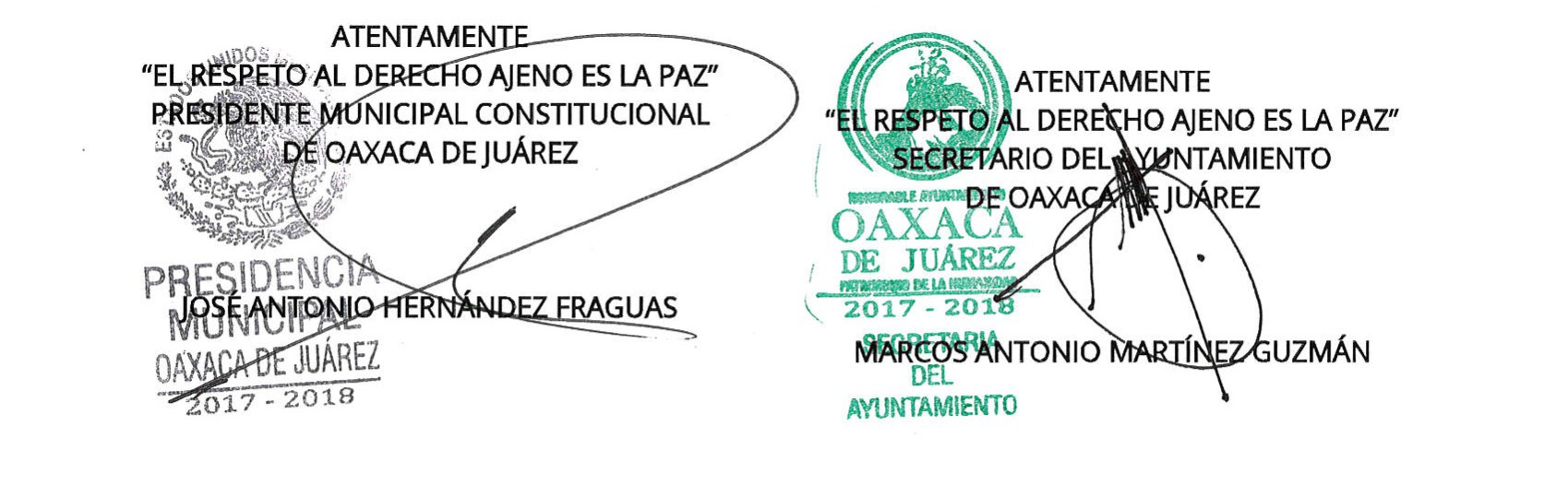 QUINTO. Para el cumplimiento  de lo dispuesto  por los artículos 6 fracción  II yXV, 69  y 75  del presente Reglamento,  se  dispone  que  dentro  de los diez días hábiles siguientes a la publicación del presente Reglamento, el Presidente Municipal convoque  a la constitución  de la Comisión Especial integrada  por la Unidad de Atención Empresarial, la Tesorería  Municipal, la Unidad de Gobierno Digital y Modernización Administrativa, la Dirección de Normatividad y Control de Vía Pública y la Presidencia  de la Comisión de Espectáculos  del H. Ayuntamiento; con  el objeto  de  elaborar  y presentar en  el plazo de  60  días naturales  a la Comisión de Espectáculos,  para su dictaminación,  el Catálogo de Espectáculos y Diversiones,  el Sistema  de Reportes  de Inspección, el Formato Único de Solicitud de Espectáculos y Diversiones y los demás  que la Comisión Especial  considere   necesarios, para  su  posterior   aprobación por  el  Cabildo municipal.SEXTO.  A   efecto   de   prever   la  contratación  o   asignación   de   inspectores municipales asignados  a la inspección, vigilancia y control de los espectáculos y diversiones que regula el presente Reglamento, se instruye a la Coordinación de Finanzas y Administración y la Coordinación de Gobierno para que en el ámbito de sus facultades realicen las adecuaciones operativas y financieras pertinentes.En Cumplimiento a lo dispuesto por el artículo 68 fracción IV de la Ley Orgánica Municipal;  17  del  Reglamento   Interno  del  Ayuntamiento  Constitucional  de Oaxaca  de Juárez; 3 del Reglamento  de la Gaceta  del Municipio de Oaxaca  de Juárez y para  su  debida  publicación  y observancia, se  promulga  el  anterior dictamen en el Palacio Municipal de este  Municipio de Oaxaca de Juárez.DADO EN EL SALÓN DE CABILDO  “PORFIRIO  DÍAZ  MORI”  DEL HONORABLE AYUNTAMIENTO DEL MUNICIPIO  DE OAXACA DE JUÁREZ, EL DÍA VEINTISÉIS  DE OCTUBRE DEL AÑO DOS MIL DIECISIETE.